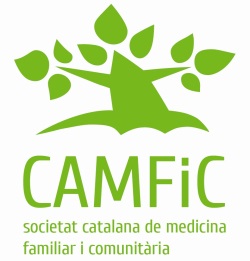 Candidatura: 	Vicepresident 1r: Josep Basora Gallisà.
	Secretària: Iris Alarcón Belmonte.	
	Vicesecretària: Irene Veganzones Guanyabens.	
Vocal 2a: Laura Conangla Ferrin.
